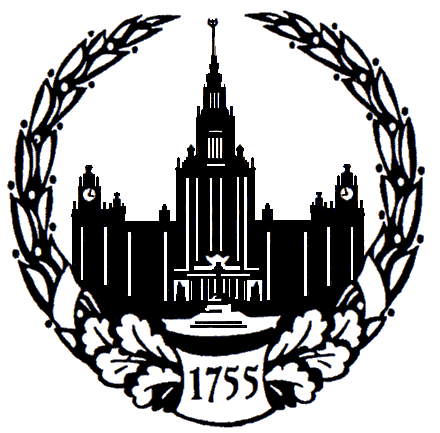 МОСКОВСКИЙ   ГОСУДАРСТВЕННЫЙ   УНИВЕРСИТЕТимени М.В. ЛОМОНОСОВАФАКУЛЬТЕТ ПСИХОЛОГИИКАФЕДРА СОЦИАЛЬНОЙ ПСИХОЛОГИИПРОГРАММАДвадцатого круглого столазаведующих кафедрами и преподавателей кафедр социальной психологии и кафедр, ведущих подготовку по социально-психологическим дисциплинам, вузов Москвы и Московского региона«ЭТНОПСИХОЛОГИЯ: НЕОПРЕДЕЛЕННОСТЬ И РИСКИ ЦИФРОВОГО ОБЩЕСТВА»(памяти Татьяны Гавриловны Стефаненко)27 ноября, вторник, начало в 15.00, ауд. 102Председатель: декан факультета психологии МГУ имени М.В. Ломоносова, и.о. президента Российской академии образования, доктор психол. наук, профессор, академик РАО Ю.П. ЗинченкоВедущие: и.о. зав. кафедрой социальной психологии факультета психологии МГУ имени М.В. Ломоносова, зам. декана факультета психологии МГУ по научной работе, канд. психол. наук О.А. Тихомандрицкая;доцент кафедры социальной психологии факультета психологии МГУ имени М.В. Ломоносова, канд. психол. наук О.В. СоловьёваПриветствия: Тишков Валерий Александрович, научный руководитель Института этнологии и антропологии РАН, академик-секретарь Отделения историко-филологических наук РАН, профессор, доктор исторических наукПастухова Лариса Сергеевна, ответственный секретарь Всероссийского конкурса «Моя страна – Моя Россия», кандидат политических наук Вартанова Елена Леонидовна, декан факультета журналистики МГУ имени М.В. Ломоносова, член-корреспондент РАО, профессор, доктор филологических наукАсмолов Александр Григорьевич, заведующий кафедрой психологии личности факультета психологии МГУ имени М.В. Ломоносова, академик РАО, профессор, доктор психологических наукКараяни Александр Григорьевич, заведующий кафедрой психологии Военного университета, член-корреспондент РАО, профессор, доктор психологических наукТхостов Александр Шамилевич, заведующий кафедрой нейро- и патопсихологии факультета психологии МГУ имени М.В. Ломоносова, профессор, доктор психологических наукВыступления:1. Лебедева Надежда Михайловна, доктор психол. наук, зав. международной научно-учебной лабораторией социокультурных исследований Экспертного института Национального исследовательского университета «Высшая школа экономики» (НИУ ВШЭ), профессор департамента психологии факультета социальных наук НИУ ВШЭ «Этнопсихология в России: ответ на вызовы XXI века»2. Солдатова Галина Владимировна, доктор психол. наук, член-корр. РАО, профессор кафедры психологии личности факультета психологии МГУ имени М.В. Ломоносова«Психологические исследования этничности и межэтнических отношений в России: направления, подходы, методы и перспективы»3. Марцинковская Татьяна Давидовна, доктор психол. наук, директор Института психологии имени Л.С. Выготского Российского государственного гуманитарного университета (РГГУ)«Личность в поликультурном обществе»4. Карабанова Ольга Александровна, доктор психол. наук, член-корр. РАО, зав. кафедрой возрастной психологии факультета психологии МГУ имени М.В. Ломоносова«Векторы личностного развития в поликультурной среде»5.  Малышева Наталья Георгиевна, канд. психол. наук, доцент кафедры социальной психологии факультета психологии МГУ имени М.В. ЛомоносоваХорошилов Дмитрий Александрович, канд. психол. наук, старший научный сотрудник кафедры социальной психологии факультета психологии МГУ имени М.В. Ломоносова«Этнопсихология в системе современного гуманитарного знания»6. Ковалёв Артём Иванович, канд. психол. наук, младший научный сотрудник лаборатории «Восприятие» факультета психологии МГУ имени М.В. Ломоносова«Соотношение холистических и аналитических процессов: этнопсихология и культурная нейронаука»7. Скрипкина Татьяна Петровна, доктор психол. наук, зав. кафедрой социальной психологии Института психологии имени Л.С. Выготского Российского государственного гуманитарного университета (РГГУ), профессор кафедры психологического консультирования факультета психологии Московского государственного областного университета (МГОУ)«Подготовка учителей к поликультурному взаимодействию»8. Хухлаев Олег Евгеньевич, канд. психол. наук, зав. кафедрой этнопсихологии и психологических проблем поликультурного образования факультета социальной психологии Московского городского психолого-педагогического университета (МГППУ) «Этнопсихология как учебный предмет»9. Маслова Ольга Васильевна, канд. психол. наук, доцент кафедры социальной и дифференциальной психологии филологического факультета Российского университета дружбы народов (РУДН)Новикова Ирина Александровна, канд. психол. наук, доцент кафедры социальной и дифференциальной психологии филологического факультета РУДН«Преподавание этнопсихологии, тренинги и исследования межкультурной адаптации в РУДН»10. Пашукова Татьяна Ивановна, доктор психол. наук, зав. кафедрой психологии и педагогической антропологии Института гуманитарных и прикладных наук Московского государственного лингвистического университета (МГЛУ)«Особенности преподавания этнопсихологии для направлений подготовки «Регионоведение» и «Психология»»